С 1 ноября 2019 года изменится размер доплаты к пенсиям у летчиков и шахтеров29 октября 2019г.                                                                                                                           г.УссурийскВ Управлении получателями доплаты к пенсии являются 15 летчиков, в том числе в Уссурийском городском округе - 13, в Октябрьском районе — 2 и 115 работников угольной промышленности, в том числе в Уссурийском городском округе - 7, в Октябрьском районе — 104, в Михайловском районе — 4.Величина доплаты индивидуальна и зависит от продолжительности специального стажа (выслуги лет) и заработка гражданина. Кроме того, учитывается отношение суммы взносов, пеней и штрафов в ПФР, поступивших в предыдущем квартале от организаций, использующих труд данных категорий лиц, к сумме средств, необходимых для финансирования указанных доплат.В связи с этим, размер доплат изменяется каждые три месяца: с 1 февраля, с 1 мая, с 1 августа и с 1 ноября.Средний размер доплаты по Управлению с 1 ноября 2019г. изменится и составит: у летчиков — 18987,79 руб., у шахтеров — 2867,99 руб.Побойная Елена,   начальник отдела назначения и перерасчета пенсий________________________________________________________________________________________________Тел. (4234)319-092                 Управление ПФР                e-mail: 160101@035.pfr.ru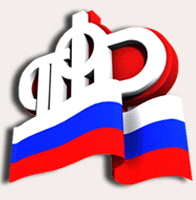 УправлениеПенсионного фонда Российской Федерациив г.Уссурийске Приморского края(межрайонное)